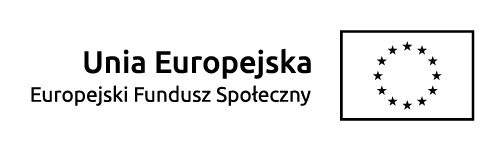 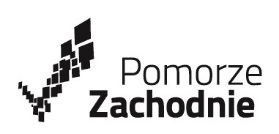 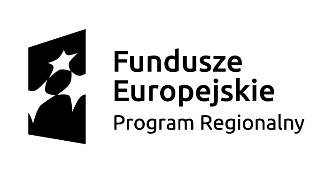 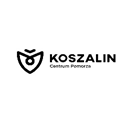 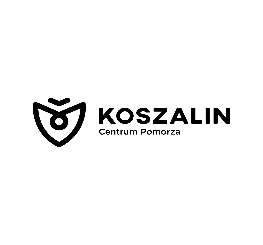 BZP-6.271.1.42.2020.AP                                                                                                                 Koszalin, dnia 05.01.2021 r.INFORMACJA O WYBORZE NAJKORZYSTNIEJSZEJ OFERTY dot. Zadania nr 1Dotyczy postępowania o udzielenie zamówienia publicznego prowadzonego w trybie przetargu nieograniczonego na: Zakup i dostawę pomocy dydaktycznych i wyposażenia w ramach projektu „Moją perspektywą – KWALIFIKACJE!”, współfinansowanego ze środków Europejskiego Funduszu Społecznego                w ramach Regionalnego Programu Operacyjnego Województwa Zachodniopomorskiego na lata 2014-2020 – 2 zadania- dotyczy - Zadania nr 1 – Dostawa pomocy dydaktycznych odzwierciedlających rzeczywiste warunki pracy do Zespołu Szkół nr 10 im. Bolesława Chrobrego w KoszalinieZamawiający Gmina Miasto Koszalin – Urząd Miejski działając na rzecz Zespołu Szkół nr 10                             im. Bolesława Chrobrego w Koszalinie, na podstawie art. 92 ust. 2 ustawy z dnia 29 stycznia 2004 r. – Prawo zamówień publicznych (t.j. Dz. U. z 2019 r., poz. 1843 z późn. zm.), w związku 
z art. 90 ust. 1 ustawy z dnia 11 września 2019 r. – Przepisy wprowadzające ustawę – Prawo zamówień publicznych (Dz. U. z 2019 r., poz. 2020 z późn. zm.) informuje, że:jako najkorzystniejszą w przedmiotowym postępowaniu do realizacji Zadania nr 1 - Dostawa pomocy dydaktycznych odzwierciedlających rzeczywiste warunki pracy do Zespołu Szkół nr 10                         im. Bolesława Chrobrego w Koszalinie wybrano ofertę nr 4, złożoną przez Wykonawcę: eSzydłowski Łukasz Szydłowski, ul. Towarowa 10 magazyn 7, 49-300 Brzeg z ceną 98.375,40 zł (słownie: dziewięćdziesiąt osiem tysięcy trzysta siedemdziesiąt pięć złotych 40/100). Ww. oferta uzyskała najwyższą (maksymalną) liczbę punktów w kryteriach oceny ofert oraz spełnia warunki dotyczące przedmiotu zamówienia określone przez Zamawiającego                                  w specyfikacji istotnych warunków zamówienia;w przedmiotowym postępowaniu oferty złożyli niżej wymienieni Wykonawcy:Streszczenie oceny i porównanie złożonych ofert niepodlegających odrzuceniu dot. Zadania nr 1nie ustanowił dynamicznego systemu zakupów.Z up. Prezydenta Miasta    Sekretarz Miasta     Tomasz CzuczakL.p. Numer ofertyNazwa (firma) 
i adres Wykonawcynr Zadania, na które złożona została oferta11Mechatronika Wyposażenie Dydaktyczne Sp. z o.o.ul. Ustrzycka 161-324 PoznańZadanie nr 122 Abplanalp Sp. z o.o.ul. Kostrzyńska 3602-979 WarszawaZadanie nr 233Supply24 Sp. z o.o.Pl. Solny 14A/350-062 WrocławZadanie nr 244eSzydłowski Łukasz Szydłowskiul. Towarowa 10 magazyn 749-300 BrzegZadanie nr 1L.p.Numer ofertyFirma (nazwa) lub nazwisko oraz adres WykonawcyLiczba pkt 
w kryterium Cena max. 50 pktLiczba pkt 
w kryterium Termin dostawy przedmiotu zamówienia (bez szkoleń)max. 40 pktLiczba pkt 
w kryterium  Przedłużenie okresu gwarancji                    i rękojmimax. 10 pktRazem ilość punktów11Mechatronika Wyposażenie Dydaktyczne Sp. z o.o.ul. Ustrzycka 161-324 Poznań39,0140,0010,0089,0114eSzydłowski Łukasz Szydłowskiul. Towarowa 10 magazyn 749-300 Brzeg50,0040,0010,00100,00